Rozpočtové opatření č. 16/2022Schválené Zastupitelstvem města Klimkovice dne 14. 9. 2022Zastupitelstvo města Klimkovice s c h v a l u j e úpravu rozpočtu pro rok 2022 - rozpočtové opatření č. 16/2022, kterým se:zvyšují výdajea snižují výdaje§Pol.NázevČástka34125xxxSportovní zařízení ve vlastnictví obce o200.000,00§Pol.Pol.NázevČástka64095xxx5xxxOstatní činnosti jinde nezařazenéo200.000,00Výdaje se celkem nemění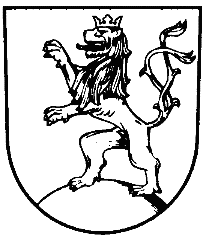 